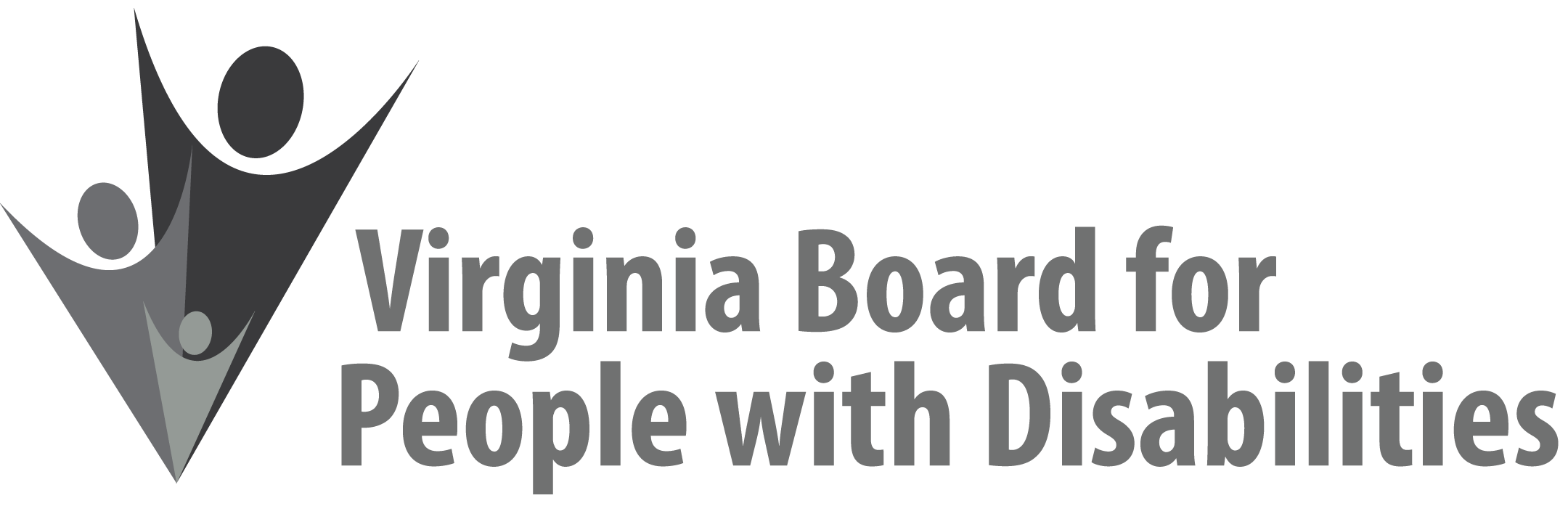 Mission
To create a Commonwealth that advances opportunities for independence, personaldecision-making and full participation in community life for individuals with developmental and other disabilities.Vision 
Virginians with developmental and other disabilities direct their own lives and choose how they live, learn, work, and play.EXECUTIVE COMMITTEE AGENDASeptember 15, 2021 – Shenandoah Junior Ballroom A8:00		Call to Order and welcome, Alexus Smith8:03		Review of Executive Committee Meeting Agenda (Attachment EC 1),Alexus Smith8:05		Approval of June 9, 2021 Executive Committee Minutes ACTION REQUIRED (Attachment EC 2), Alexus Smith8:10		Board Member Attendance (Attachment EC 3), Sarah Kranz-Ciment8:15		Questions on Executive Director’s Update (Attachment EC 4), Teri Morgan8:25	Questions on Agency Fiscal Reports (Attachment EC 5), Henry Street8:35	Committee agendas, Committee Chairs/Staff 8:45	Other business & Adjourn